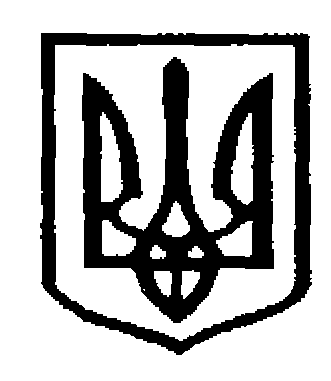 У К Р А Ї Н АЧернівецька міська радаУправління  освітивул. Героїв Майдану, 176, м. Чернівці, 58029 тел./факс (0372) 53-30-87  E-mail: osvitacv@gmail.com  Код ЄДРПОУ №02147345До  уваги всіх керівників закладів освіти Чернівецької міської ТГ просимо вас оновити інформацію по дашбордам ("Інформація щодо забезпечення пожежної безпеки у закладах освіти області" та "Фінансове забезпечення заходів з пожежної безпеки у закладах освіти") станом на 22 грудня 2023 року (закінчення фінансового 2023 року) для узагальнення та подання інформації на МОНУ.Інформація щодо забезпечення пожежної безпеки у закладах освіти області:https://docs.google.com/spreadsheets/d/1mNsWuPmO4-LqFIR-chbb0Tre91Oeu2hSjaPCC7TpFgU/edit?usp=sharingФінансове забезпечення заходів з пожежної безпеки у закладах освіти:https://docs.google.com/spreadsheets/d/1RahreVYc9YLJRoq8SPeCwHLuedKGp0bxLB1WB73KmQU/edit?usp=sharingНачальник Управління                                                                Ірина ТКАЧУКВасиль Колодрівський 53 41 20___________-№___________Керівникам закладів освіти Чернівецької міської територіальної громади